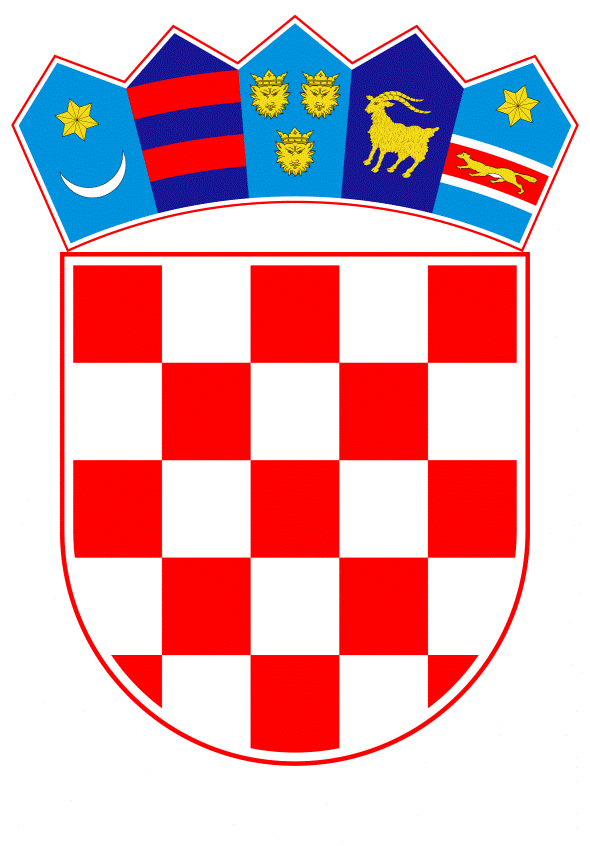 VLADA REPUBLIKE HRVATSKEZagreb, 19. rujna 2022.______________________________________________________________________________________________________________________________________________________________________________________________________________________________PrijedlogNa temelju članka 31. stavka 2. Zakona o Vladi Republike Hrvatske („Narodne novine“, br. 150/11., 119/14., 93/16., 116/18. i 80/22.), a u vezi s člankom 16. stavkom 3. Statuta Hrvatskog zavoda za javno zdravstvo, od 4. siječnja 2019., Vlada Republike Hrvatske je na sjednici održanoj ____________ 2022. donijelaO D L U K Uo davanju suglasnosti Hrvatskom zavodu za javno zdravstvo za sklapanje ugovora za nabavu pribora i potrošnog materijala za aparat Illumina Nextseq 550I.Daje se suglasnost Hrvatskom zavodu za javno zdravstvo, za sklapanje ugovora s ponuditeljem KEFO d.o.o. iz Siska, za nabavu pribora i potrošnog materijala za aparat Illumina Nextseq 550, u iznosu od 5.328.338,82 kune bez PDV-a, odnosno 6.660.423,53 kune s PDV-om, sukladno Odluci Upravnog vijeća Hrvatskog zavoda za javno zdravstvo, KLASA: 012-04/22-15/6, URBROJ: 381-15-22-4, Broj: UV-III/30-22, od 21. srpnja 2022.II.Ova Odluka stupa na snagu danom donošenja.KLASA: URBROJ: Zagreb, PREDSJEDNIKmr. sc. Andrej PlenkovićO B R A Z L O Ž E N J EJavni naručitelj, Hrvatski zavod za javno zdravstvo, na temelju članka 85. stavka 1. točke 1. i članaka 88. i 89. Zakona o javnoj nabavi („Narodne novine“, broj 120/16.), proveo je otvoreni postupak javne nabave: pribor i potrošni materijal za aparat ILLUMINA NEXTSEQ 550. Poziv na nadmetanje u otvorenom postupku javne nabave objavljen je u Elektroničkom oglasniku javne nabave u „Narodnim novinama“, objava broj: 2022/S 0F2-0022655, od 9. lipnja 2022. Slijedom navedenoga, prema kriteriju odabira ekonomski najpovoljnije ponude odabrana je ponuda ponuditelja KEFO d.o.o., Nikole Tesle 10, 44000 Sisak, OIB: 09371680761.Financijska sredstva potrebna za sklapanje ugovora osigurat će se u Državnom proračunu Republike Hrvatske za 2022. godinu i projekcijama za 2023. i 2024. godinu, na izvoru financiranja 51 Pomoći EU, Aktivnosti A884004 Administracija i upravljanje (iz evidencijskih prihoda), kontu 3222 Materijal i sirovine.Odredba članka 16. Statuta Hrvatskog zavoda za javno zdravstvo, propisuje da kada vrijednost pojedinog ugovora prelazi iznos od 2.000.000,00 kuna, za sklapanje ugovora Hrvatski zavod za javno zdravstvo treba pribaviti suglasnost Vlade Republike Hrvatske.Slijedom navedenoga, predlaže se donošenje ove odluke kojom se daje suglasnost Hrvatskom zavoda za javno zdravstvo, za sklapanje ugovora s ponuditeljem KEFO d.o.o. iz Siska, o nabavi pribora i potrošnog materijala za aparat Illumina Nextseq 550, u iznosu od 5.328.338,82 kuna bez PDV-a, odnosno 6.660.423,53 kuna s PDV-om. Predlagatelj:Ministarstvo zdravstvaPredmet:Prijedlog odluke o davanju suglasnosti Hrvatskom zavodu za javno zdravstvo za sklapanje ugovora za nabavu pribora i potrošnog materijala za aparat Illumina Nextseq 550